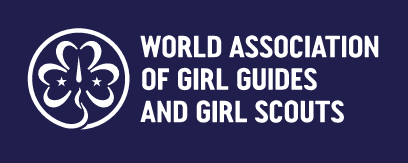 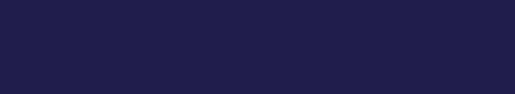 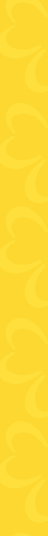 OPORTUNIDAD DE VOLUNTARIADO PARA TODAS POR EL PLANETA:JÓVEN EVALUADORALa AMGS está buscando dos mujeres jóvenes (de 18 a 25 años de edad) por país para apoyar los procesos de monitoreo y evaluación del programa Acción de las Niñas sobre el Cambio Climático – Latinoamérica y el Caribe (TPEP LAC). Esta es una oportunidad emocionante para que las mujeres jóvenes adquieran habilidades en monitoreo y evaluación (M&E) y gestión de proyectos, y den una contribución real a la comprensión del cambio que hará este programa. El TPEP LAC está siendo implementado por Organizaciones Miembros (OM) en Argentina, Brasil, Chile, México, Nicaragua, Panamá, Dominica, Santa Lucía y Trinidad y Tobago) Sobre el programaEl programa TPEP comenzó en África en 2020 y ahora se está ampliando a Latinoamérica y el Caribe en colaboración con la Fundación Sueca del Código Postal. Su objetivo es aumentar la resiliencia de las niñas y las jóvenes al cambio climático y empoderarlas para que lideren acciones de mitigación y adaptación al cambio climático con un enfoque de género a nivel local, regional, nacional e internacional. A través del programa, las niñas y las jóvenes aprenderán sobre el cambio climático y su dimensión de género y desarrollarán habilidades para compartir lo aprendido con los miembros de la comunidad. A continuación, tendrán la oportunidad de acceder a micro subvenciones para realizar sus propias campañas y proyectos de promoción. Un grupo selecto de mujeres jóvenes recibirá formación y tutoría para llevar a cabo campañas de promoción a nivel nacional y para participar en cumbres mundiales, como la Conferencia de la CMNUCC (COP). Este proyecto tendrá un aspecto de diversidad e inclusión (D&I), que formará parte de los procesos de M&E. Esto apoyará el aprendizaje sobre D&I, permitiendo prácticas más efectivas y una mayor inclusión de niñas y mujeres jóvenes de diversos orígenes. Sobre el puestoEstamos reclutando un equipo de voluntarias para convertirse en Jóvenes Evaluadoras del programa TPEP LAC, con dos representantes por cada OM. Las Jóvenes Evaluadoras serán responsables de las siguientes actividades:  Apoyar a la Coordinadora Nacional de la TPEP en la realización del Informe Trimestral de Progreso (QPR) para la AMGS.Codesarrollar las herramientas de evaluación, incluyendo encuestas, entrevistas y guías de discusión de grupos focales Coordinar la recopilación de la encuesta a nivel nacional con el apoyo de la AMGS y la OM.Coconducción de la recopilación de datos cualitativos de la línea final (entrevistas y grupos de discusión) junto con el equipo de M&E de la AMGSCoanalizar los datos cuantitativos y cualitativos junto con el equipo de M&E de la AMGS Redactar el informe final de evaluación junto con el equipo de M&E de la AMGS Apoyar la selección de los proyectos que recibirán las micro subvencionesCompromisoPodrás con un horario flexible. Te ofreceremos un periodo de un par de semanas para que realices las tareas asignadas. Deberás trabajar con personas de diferentes orígenes y países a través de reuniones en línea. Se espera que te comprometas a una media de ~3 horas por semana desde diciembre de 2021 hasta septiembre de 2023. A veces la carga de trabajo será menor, y a veces será mayor que eso. Debes tener acceso a Internet y sentirte cómodo utilizando una computadora y otras plataformas digitales. Animamos a jóvenes que pertenecen a minorías a presentar su solicitud Beneficios de la afiliaciónComo Joven Evaluadora, formarás parte de un equipo global que trabaja en el tema del cambio climático. Recibirás orientación del equipo de seguimiento y evaluación de los programas mundiales sobre cómo planificar y realizar eficazmente el seguimiento y la evaluación de un programa; en particular, sobre cómo diseñar las herramientas de recopilación de datos, cómo recopilar y analizar los datos (cuantitativos y cualitativos) y cómo redactar un informe. Como coevaluadoras, se les incluirá como autoras del informe final de evaluación. También recibirás formación sobre la elaboración de presupuestos y la gestión de proyectos para la selección de los proyectos que recibirán microsubvención. Como Joven Evaluadora, también serás nominada por tu organización miembro para unirte a la Comunidad de Voluntarias de la AMGS y convertirte en una voluntaria de la AMGS, donde podrás acceder a oportunidades de voluntariado a nivel global durante los próximos 6 años. También trabajarás en un equipo de 100 voluntarias en toda Latinoamérica y el Caribe.Criterios de selecciónProceso de selecciónEscribir o filmar un video corto como expresión de interés en español comentando: ¿Por qué te interesa este puesto?¿Cómo cumples los criterios anteriores?¿Qué habilidades aportarás al equipo?Cualquier experiencia o conocimiento en materia de seguimiento y evaluación, o de investigaciónEnvía tu expresión de interés a [persona responsable del proceso de selección en MO] por correo electrónico (e-mail de la persona responsable en MO ). El plazo para manifestar el interés es [fecha].Si es necesario, invitaremos a las candidatas preseleccionadas a una breve charla sobre el puesto.Criterios esencialesCriterios deseablesTener entre 18 y 30 años de edadSer miembro activo, organizado y motivado de las siguientes OM: Argentina, Brasil, Chile, México, Nicaragua, Panamá, Dominica, Santa Lucía y Trinidad y TobagoEstar interesada en el cambio climático y el medio ambienteEstar interesada en la capacitación y participación de las mujeres jóvenesEstar interesado en la planificación, la recopilación de datos, el análisis y la redacción de informes Excelente nivel del idioma españolSer flexible y capaz de trabajar con horarios ajustados Ser atenta a los detallesActúar de acuerdo con los valores y el código de conducta de la AMGSExperiencia en M&EExperiencia en la recolección y el análisis de datos (cuantitativos y cualitativos)Experiencia en la redacción de informes y otras actividades de difusión